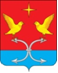 ГАГАРИНСКИЙ  СЕЛЬСКИЙ СОВЕТ НАРОДНЫХ ДЕПУТАТОВ КОРСАКОВСКОГО РАЙОНА ОРЛОВСКОЙ ОБЛАСТИРЕШЕНИЕ   №3201.08.2023г. д. Мельничная Слобода Принято на 16-ом заседании сельского Совета народных депутатовО принятии решения «О внесении изменений и дополнений в Устав Гагаринского сельского поселения Корсаковского района Орловскойобласти».В соответствии с Федеральным законом от 06.10.2003 года № 131-ФЗ «Об общих принципах организации местного самоуправления в Российской Федерации», Уставом Гагаринского сельского поселений, согласно замечаний, дополнений и предложений внесенных на публичных слушаниях, проходивших в администрации Гагаринского сельского поселения 24.07.2023г. в «Проект изменений, и дополнений в Устав Гагаринского сельского поселения» принятый решением № 31 Гагаринского сельского Совета народных депутатов от 23.06.2023г., решения № 32 «О внесении изменений и дополнений в Устав Гагаринского сельского поселения Корсаковского района Орловской области» от 01.08.2023г.Гагаринский сельский Совет народных депутатовРЕШИЛ:1. Принять Устав Гагаринского сельского поселения в окончательном чтении.2. Направить на государственную регистрацию в Управление
Министерства юстиции Российской Федерации по Орловской области и для
дальнейшего официального обнародования на официальном сайте администрации Корсаковского района Орловской области на странице администрации сельского поселения в информационно- телекоммуникационной сети Интернет (www.корсаково57.рф).Х.С.ТушаевПредседатель Гагаринскогосельского Советанародных депутатовКорсаковского района Орловской области